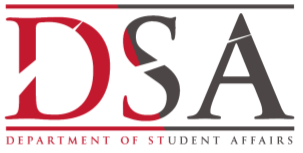 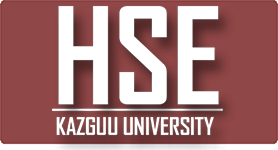 ПЛАН ОРИЕНТАЦИОННОЙ НЕДЕЛИДЛЯ СТУДЕНТОВ I КУРСА СПЕЦИАЛЬНОСТЕЙЭКОНОМИКА, ФИНАНСЫ, УЧЕТ И АУДИТ, МЕНЕДЖМЕНТ, ТУРИЗМ, ПСИХОЛОГИЯ, ПЕРЕВОДЧЕСКОЕ ДЕЛО,  МАРКЕТИНГ, ГОСТЕПРИИМСТВО, ПРЕДПРИНИМАТЕЛЬСТВО, ИНФОРМАЦИОННЫЕ ТЕХНОЛОГИИ В БИЗНЕСЕ, УПРАВЛЕНИЕ ЧЕЛОВЕЧЕСКИМИ РЕСУРСАМИ.2019-2020 учебный год* списки по потокам вы найдете на стенде у главного входа в КАЗГЮУ, а также на рабочих столах компьютеров в ауд.330,332,334,323,325 (вместе со списками по распределению на языковые уровни — по казахскому/русскому/английскому языкам).  ** регистрацию на дисциплины вы можете провести как самостоятельно с домашнего компьютера, так и в указанных компьютерных аудиториях с помощью эдвайзеров. Компьютерные аудитории будут открыты с 26 по 29 августа, а также 02 сентября (с 09.00 до 18.30 часов)По любым возникшим вопросам, пожалуйста, обращайтесь в кабинет 406 – Департамент по студенческим делам (instagram: @dsa_kazguu, telegram: @kazguu_dsa_bot)Уважаемый студент!Если у Вас возникнут вопросы, Вы также можете обратиться:в Департамент по студенческим делам в директорат Высшей школы экономикиЗаявления по академическим, финансовым и иным вопросам Вы можете подать в Центре обслуживания обучающихся (ЦОН КАЗГЮУ, 1 этаж, офис 140, тел.: 70-28-54, 70-28-55). Проблемы с оплатой (не поступили деньги на счет и т.д.) - обучающихся (ЦОН КАЗГЮУ, 1 этаж, офис 140, тел.: 70-28-54, 70-28-55).По вопросам участия в студенческой жизни, проживания в общежитии, медицинского обслуживания и посещения фитнес центра следует обращаться в Департамент по студенческим делам (4 этаж, 406 офис, instagram: @dsa_kazguu, telegram: @kazguu_dsa_bot) ЭДВАЙЗЕРЫ студентов 1 курса  (2019 года поступления)1. Высшая школа права2. Высшая школа экономики3. Школа Общеобразовательных ДисциплинВремяМероприятиеМесто проведенияОтветственные 26.08.2019  понедельник26.08.2019  понедельник26.08.2019  понедельник26.08.2019  понедельник10:00-11:00Торжественная встреча с первокурсниками  (Председатель Правления, Провост, Проректор по воспитательной работе, Директора ВШ, DSA)Площадь ФемидыПредседатель Правления, Провост, Проректор по воспитательной работе, Директора ВШ, DSA11.00-12.0012.00-13.0013.00-14.0014.00-15.001 потокЭкономика, Финансы, Учет и аудитЭдвайзерРуководитель программыОфис регистратораРабота с информационными источниками Правила регистрации и работы в библиотеке, работа с поисковыми системами ауд. 203ауд.203ауд.203БиблиотекаЭдвайзер, руководитель программы, офис регистратора, директор библиотеки11.00-12.0012.00-13.0013.00-14.0014.00-15.002 потокПсихология, Переводческое дело, Туризм, ГостеприимствоРуководитель программыЭдвайзерРабота с информационными источниками Правила регистрации и работы в библиотеке, работа с поисковыми системамиОфис регистратораауд.315аауд.315аБиблиотекаауд.315аЭдвайзер, руководитель программы, офис регистратора, директор библиотеки11.00-12.0012.00-13.0013.00-14.0014.00-15.003 потокМенеджмент, Маркетинг, Предпринимательство, Информационные технологии в бизнесе, Управление человеческими ресурсамиРуководитель программыРабота с информационными источниками Правила регистрации и работы в библиотеке, работа с поисковыми системамиЭдвайзерОфис регистратораауд. 317Библиотекаауд.317ауд.317Эдвайзер, руководитель программы, офис регистратора, директор библиотеки16.30-17.00Тестирование по казахскому/русскому языку для определения уровня — проводится ТОЛЬКО для тех, кто не прошел тестирование в период до 25 августа 2019г.ауд.420ШОД15.00-17.00КЕРТ — проводится ТОЛЬКО для тех, кто не прошел тестирование в период до 25 августа 2019 г.ауд.423,425ШОД27.08.2019 вторник 27.08.2019 вторник 27.08.2019 вторник 27.08.2019 вторник 11:00-12:00Встреча с директором Офис регистратора Canvas LMS, АИС “Платон”Learning how to learnПрограмма для студентов 1-курса, направленная на развитие навыков самостоятельного обучения.Языковые курсы по английскому (General English, IELTS, TOLES), казахскому, русскому языкамВстреча с представителями DSA    Информация по доступным услугам, студенческим организациям и психологической поддержкеКонференц ХоллОфис регистратора, ШОД, DSA11:00-12:00Встреча с родителями студентов специальностей ВШЭОтветы на интересующие вопросыауд. 429Директор ВШЭ, руководители программ, менеджер по вопросам студента, менеджер по вовлечению студентов DSA12.00-18.00Электронная регистрация на дисциплины – специальности ВШЭ1 потокЭкономика, Финансы, Учет и аудит2 потокПсихология, Переводческое дело, Туризм, Гостеприимство3 потокМенеджмент, Маркетинг, Предпринимательство, Информационные технологии в бизнесе, Управление человеческими ресурсамиауд. 323, 325Эдвайзеры ВШЭ, офис регистратора12.00-13.001 потокЭкономика, Финансы, Учет и аудитЭкскурсия по университетуауд.203Студенческий актив13.00-14.002 потокПсихология, Переводческое дело, Туризм, ГостеприимствоЭкскурсия по университетуауд.315аСтуденческий актив14.00-15.003 потокМенеджмент, Маркетинг, Предпринимательство, Информационные технологии в бизнесе, Управление человеческими ресурсамиЭкскурсия по университетуауд.317Студенческий актив16.30-17.00Тестирование по казахскому/русскому языку для определения уровня — проводится ТОЛЬКО для тех, кто не прошел тестирование в период до 25 августа 2019 г.ауд.420ШОД15.00-17.00КЕРТ — проводится ТОЛЬКО для тех, кто не прошел тестирование в период до 25 августа 2019 г.ауд.423,425ШОДДолжностьФ.И.О.КабинетКонтактные данныеРуководительБодаубеков Алишер Рустамович406a_bodaubekov@kazguu.kzМенеджер по координации студентов Остай Есімхан Абумханұлы406y_ostay@kazguu.kzМенеджер по вовлечению студентовБаланбаева Махаббат Шалабаевна406m_balanbayeva@kazguu.kzДолжность/ администратор программыФ.И.О.КабинетКонтактные данныеДиректор Высшей Школы ЭкономикиГимранова Дильбар Досмаиловна503бd_gimranova@kazguu.kzЗаместитель директора по бакалавриатуТоктабаева Айжан Муратовна512a_toktabayeva@kazguu.kz№ п/пФИОСпециальностьКонтакты1Брамонтов Роман Сергеевич, ст.преподаватель кафедры департамента уголовного правосудия 5В030100-Юриспруденция, 5В030200-Международное право, 5В030300-Правоохранительная деятельностьКабинет № 343.
+7(7172)70-28-73
+7-701-293-97-35 r_bramontov@kazguu.kz№ п/пФИОСпециальностьКонтакты1Мулдашева Алия Тимиржановна,  старший преподаватель кафедры Экономики, финансы и учет и аудит5В090200-Туризм, 5В020700-Переводческое дело, 5В050600-Экономика, 5В050800-Учет и аудит,5В050900-Финансы, 5В050700-Менеджмент, 5В050300-Психология.Офис 511+7(7172)70-30-56+7-775-176-11-85a_muldasheva@kazguu.kz№ п/пФИОСпециальностьКонтакты1Целенко Елена Павловна,координатор программы “Прикладная лингвистика”6В02302 – Прикладная лингвистикаОфис 503+7(7172)70-30-49+7-778-906-91-13e_tselenko@kazguu.kz 